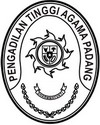 Nomor	: W3-A/      /KU.01/VIII/2022	18 Agustus 2022Lampiran	:	1 suratPerihal	:	Permohonan Persetujuan Revisi Anggaran Satker 	  Pengadilan Agama Muara LabuhYth.Sekretaris MA RI c.q Kepala Biro Keuangan BUA MA-RIDi
JakartaAssalamu’alaikum Wr. Wb.Sehubungan dengan surat Sekretaris Pengadilan Agama Muara Labuh nomor W3-A9/1099/KU.01/VIII/2022 tanggal 16 Agustus 2022 perihal Permohonan Persetujuan Revisi Anggaran Satker Pengadilan Agama Muara Labuh, bersama ini kami teruskan surat tersebut dengan harapan dapat disetujui.Demikian disampaikan, atas perhatiannya diucapkan terima kasih.					          Wassalam,SekretarisH. Idris Latif, S.H., M.H.Tembusan:Ketua Pengadilan Tinggi Agama Padang sebagai laporanSekretaris Pengadilan Agama Muara Labuh